Figure S3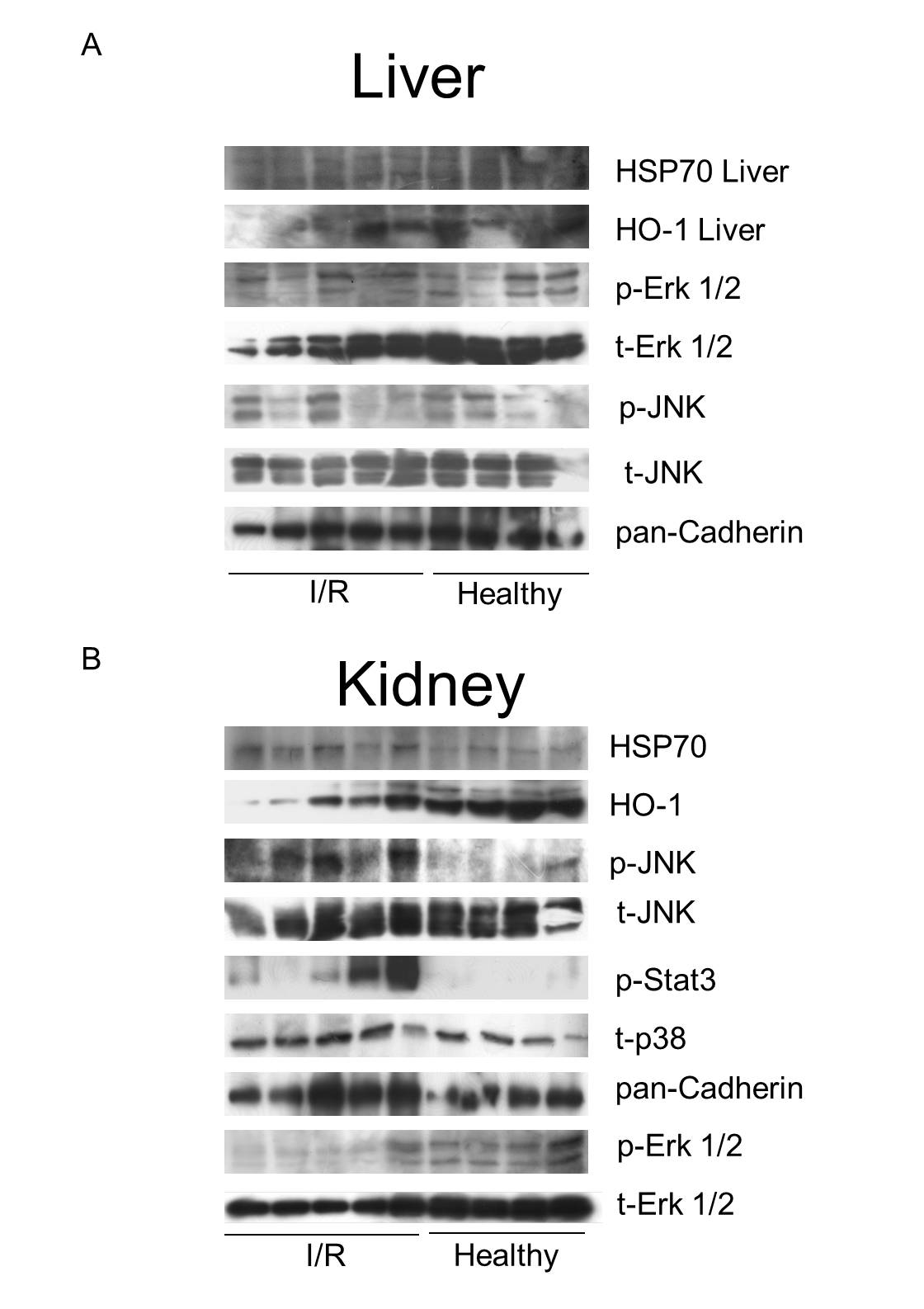 